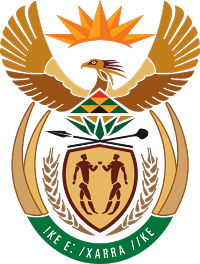 MINISTRY FOR COOPERATIVE GOVERNANCE AND TRADITIONAL AFFAIRSREPUBLIC OF SOUTH AFRICANATIONAL ASSEMBLYQUESTIONS FOR WRITTEN REPLYQUESTION NUMBER 2017/91DATE OF PUBLICATION: 9 FEBRUARY 2017QUESTION	Ms L V James (DA) to ask the Minister of Cooperative Governance and Traditional Affairs:What amount was spent on cars for (a) mayors and/or (b) officials in each municipality in (i) Free State; (ii) North West; (iii) Mpumalanga; (iv) Limpopo in the (aa) 2013-2014, (bb) 2014-2015 and (ccc) 2015-2016 municipal financial years?REPLY:The following response is based on the information provided by Dr Kenneth Kaunda District, Madibeng Local and Elias Motsoaledi Local municipalities. The other municipalities did not meet the deadline for submission of responses. The information will be provided to the Honourable member as soon as it has been received.The amount spent on cars for mayors and officials in those municipalities provided above are provided below: Province Municipality Amount spent on mayors’ carsAmount spent on mayors’ carsAmount spent on mayors’ carsAmount spent on officials’ carsAmount spent on officials’ carsAmount spent on officials’ carsProvince Municipality 2013/142014/152015/162013/142014/152015/16LimpopoElias MotsoalediNone None Full Maintenance Lease: R 391, 891.05NoneNoneNoneNorth WestDr Kenneth KaundaR 1,090,610R 1,122,438R 612,677R 944,177R 1,144,763R 846,113North WestMadibengR 253,145 - maintenance, repairs and fuel.R 1,123, 661 - maintenance, repairs, fuel and new car.R 301 256 maintenance, repairs and fuel.R 7, 797, 161 - maintenance, repairs and fuel of all municipal cars.R 12, 755, 665 - maintenance, repairs, fuel and new car of all municipal cars.R 8,361, 263 maintenance, repairs and fuel of all municipal cars.